FREEDOM OF INFORMATION (FOI) APPLICATION FORMThe Freedom of Information Officer                                                                                                                                 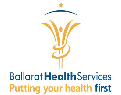 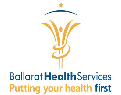 Health Information Services				Ph: 03 5320 4368     Fax: 03 5320 4829PO Box 577   BALLARAT  VIC   3353			Email:  foi@bhs.org.auApplicant Signature…………………………………………………………………………….	Date………………………………………………………ConsentPayment by Credit CardPayments maybe made over the phone on 5320 4217 or 5320 4002Banking details: ANZ-Ballarat	BSB-013-516	Acc No. 837220814	Important:  Please use the patients name as the reference when depositing money into our account.Payment by Cheque or Money OrderAttach the cheque or Money Order to this form and complete the following details.Cheques are to be made out to Ballarat Health ServicesUpon payment this document becomes a Tax Invoice/ReceiptPlease keep a copy of this document as no further receipts will be issuedAPPLICANT DETAILSFirst  Name:……………………………………………..……………Surname:………………………………………………………………………………..……Address:………………………………………………………………………………………………………………………………………………………………………Suburb:…………………………………………………………………………………………Postcode:……………………………………………………………..Telephone:…………………………………………………Relationship to patient (ie self/parent/other)…………………………………………Email: …………………………………………………………………………………………….PATIENT DETAILSFirst Name:…………………………………………………………...Surname:……………………………….…………………………………………………….Date of Birth:…………………………..………..………………….Hospital record number: (if known)…………………….…………………….DOCUMENTS REQUESTED – PLEASE CHOOSE 1 OPTION ONLY□	Copy of part of the clinical record (please include as much detail as possible)	Provide description of documents/dates:……………………………………………………………………………………………………………...OR         ………………………………………………………………………………………………………………………………………………….……………..…….□	Copy of whole clinical recordType of Access Required	□	I wish to obtain a copy of the documents □	I wish to view the documents□ I would like the CD containing medical records password protected   PASSWORD:……………………………………………………………………………………………………………………………………………………...□	IDENTIFICATION	Copy of identification that shows your signature is mandatory.  We accept current driver’s licence/passport□	APPLICATION FEE $29.60 (non-refundable)The Application fee and subsequent access charges are waived if one of the following applies:Health Care Card or Pension Card 
(photocopy both sides)Compassionate grounds ie. patient is deceased.  Authority from next of kin is required (see page 2)ACCESS CHARGES:Photocopying: 20c per page (black & white, A4)CD: $20.00For payment options please see page 3Request for Records Relating to Another PersonThe patient must sign this authority OR you must provide evidence that you have the authority to access this information.  If the patient is a child and there are legal circumstances that impact on the release of the child’s information, provide evidence that you have the right to access this information, e.g. a copy of the Family Court Order.I,………………………………………………..………..…………………of…………………………………..………………………………………………………...…	(Patient or Next of Kin)						(Address)do hereby authorise Ballarat Health Services to release information about……………………………………………………………………..…………………………………………...… to……………………………………………….			(Patient’s Name/Myself)Signed……………………………………………………………………………………………………….……Date……………………/………………/……………		(Patient/Next of Kin signature)□	Specify the evidence provided……………………………………………………………………………………..…………………………………Request for Records Relating to Another PersonThe patient must sign this authority OR you must provide evidence that you have the authority to access this information.  If the patient is a child and there are legal circumstances that impact on the release of the child’s information, provide evidence that you have the right to access this information, e.g. a copy of the Family Court Order.I,………………………………………………..………..…………………of…………………………………..………………………………………………………...…	(Patient or Next of Kin)						(Address)do hereby authorise Ballarat Health Services to release information about……………………………………………………………………..…………………………………………...… to……………………………………………….			(Patient’s Name/Myself)Signed……………………………………………………………………………………………………….……Date……………………/………………/……………		(Patient/Next of Kin signature)□	Specify the evidence provided……………………………………………………………………………………..…………………………………Request for Records Relating to Another PersonThe patient must sign this authority OR you must provide evidence that you have the authority to access this information.  If the patient is a child and there are legal circumstances that impact on the release of the child’s information, provide evidence that you have the right to access this information, e.g. a copy of the Family Court Order.I,………………………………………………..………..…………………of…………………………………..………………………………………………………...…	(Patient or Next of Kin)						(Address)do hereby authorise Ballarat Health Services to release information about……………………………………………………………………..…………………………………………...… to……………………………………………….			(Patient’s Name/Myself)Signed……………………………………………………………………………………………………….……Date……………………/………………/……………		(Patient/Next of Kin signature)□	Specify the evidence provided……………………………………………………………………………………..…………………………………Request for Records Relating to a Deceased PatientWhere the patient is deceased, the patient’s next of kin must sign the authorisation and provide evidence that they are the next of kin e.g copy of the death certificate.I,……………………………………..……………………..………………of……….………………………………………………………….……………………………	(Next of Kin)							(Address)do hereby authorise Ballarat Health Services to release information about……………………………..……………………………………………………………………………………………………………….………….…… to me.			(Patient’s Name/Myself)Signed…………………………………………………………………………………………………………Date……………………/………………/…….…………		(Next of Kin signature)□	Specify the evidence provided…………………………………………………………………..……………………………………………………Request for Records Relating to a Deceased PatientWhere the patient is deceased, the patient’s next of kin must sign the authorisation and provide evidence that they are the next of kin e.g copy of the death certificate.I,……………………………………..……………………..………………of……….………………………………………………………….……………………………	(Next of Kin)							(Address)do hereby authorise Ballarat Health Services to release information about……………………………..……………………………………………………………………………………………………………….………….…… to me.			(Patient’s Name/Myself)Signed…………………………………………………………………………………………………………Date……………………/………………/…….…………		(Next of Kin signature)□	Specify the evidence provided…………………………………………………………………..……………………………………………………Request for Records Relating to a Deceased PatientWhere the patient is deceased, the patient’s next of kin must sign the authorisation and provide evidence that they are the next of kin e.g copy of the death certificate.I,……………………………………..……………………..………………of……….………………………………………………………….……………………………	(Next of Kin)							(Address)do hereby authorise Ballarat Health Services to release information about……………………………..……………………………………………………………………………………………………………….………….…… to me.			(Patient’s Name/Myself)Signed…………………………………………………………………………………………………………Date……………………/………………/…….…………		(Next of Kin signature)□	Specify the evidence provided…………………………………………………………………..……………………………………………………Send application to:Mail:		Freedom of information Officer		OR		Email: foi@bhs.org.au		Ballarat Health Services		PO Box 577		Ballarat VIC   3353Enquiries:	03 5320 4368Send application to:Mail:		Freedom of information Officer		OR		Email: foi@bhs.org.au		Ballarat Health Services		PO Box 577		Ballarat VIC   3353Enquiries:	03 5320 4368Send application to:Mail:		Freedom of information Officer		OR		Email: foi@bhs.org.au		Ballarat Health Services		PO Box 577		Ballarat VIC   3353Enquiries:	03 5320 4368ABN: 39089584391OFFICE USE ONLYCost Centre /Acct Code: P0202-57815Tax Invoice/ReceiptHealth Information Services1 Drummond Street NorthPO Box 577 Ballarat VIC   3353  AUSTRALIATelephone:		+613 53204368Facsimile: 	           +613 5320 4829Email Address:		foi@bhs.org.auRequestor Name (if different to name on Credit Card)Card Type (tick)Card Type (tick)Card Type (tick)Card Type (tick)MasterCardVisaVisaCredit Card Number	Credit Card Number	Credit Card Number	Credit Card Number	Credit Card Number	Credit Card Number	Credit Card Number	Credit Card Number	Credit Card Number	Credit Card Number	Credit Card Number	Credit Card Number	Credit Card Number	Credit Card Number	Credit Card Number	Credit Card Number	CVV NumberExpiry dateName on CardSignatureAmount$29.60Payment FromDate of Cheque/Money OrderAmount$29.60